              УТВЕРЖДАЮПредседатель комитета по образованию города Барнаула Н.В. Полосина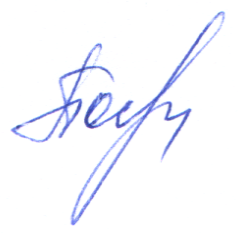                                                                                                                                                                                             12.02.2019ПЛАНпо устранению недостатков, выявленных в ходе независимой оценки качества условий оказания услугМБДОУ «Детский сад №9» общеразвивающего вида(наименование организации)на 2019 годНедостатки, выявленные в ходе независимой оценки качества условий оказания услуг организациейНаименование мероприятия по устранению недостатков, выявленных в ходе независимой оценки качества условий оказания услуг организациейПлановый срок реализации мероприятияОтветственныйисполнитель(с указанием фамилии, имени, отчества и должности)Недостатки, выявленные в ходе независимой оценки качества условий оказания услуг организациейНаименование мероприятия по устранению недостатков, выявленных в ходе независимой оценки качества условий оказания услуг организациейПлановый срок реализации мероприятияОтветственныйисполнитель(с указанием фамилии, имени, отчества и должности)I. Открытость и доступность информации об организацииI. Открытость и доступность информации об организацииI. Открытость и доступность информации об организацииI. Открытость и доступность информации об организацииНе обеспечена работа раздела официального сайта «Часто задаваемые вопросы»На сайте МБДОУ в разделе «Сведения об образовательной организации» в подразделе «Основные сведения» разместить информацию о деятельности организации социальной сферы. Дополнить  раздел «Часто задаваемые вопросы».На  стенде «Для вас, родители» разместить ссылку на  офицальный  сайт ДОУФевраль Февраль  Федорова С.Г. старший воспитательФедорова С.Г.- старший воспитательНа сайте образовательной организации отсутствуют сведения о преподаваемых педагогическими работниками организации дисциплиныНа сайте ДОУ  в разделе «Руководство. Педагогический состав» разместить сведения о преподаваемых педагогическим работником МБДОУ дисциплинФевраль Федорова С.Г. старший воспитательII. Комфортность условий предоставления услугII. Комфортность условий предоставления услугII. Комфортность условий предоставления услугII. Комфортность условий предоставления услуг Не в полном обьеме  обеспечен перечень параметров комфортных условий в организации социальной сферы комфортных условий для предоставления услуг Поддерживать на прежнем уровне качество организационных условий предоставления услуг.Совершенствовать методы контроля.Обобщение и использование передового опыта в сфере повышения конкурентоспособности услуг.Обеспечить комфортные условия для предоставления услуг МБДОУ:Создание комфортной зоны для ожидания.Устранение замечаний, выявленных в ходе выражения родителями воспитанников мнения о комфортности предоставления услуг.Март Щербакова В.М. заведующийНе в полном объеме обеспечен уровень качества условий осуществления образовательной деятельностиПоддерживать на прежнем уровне качество условий осуществления образовательной деятельности.Устранение замечаний, выявленных в ходе выражения родителями воспитанников мнения о комфортности предоставления услуг.Изучение и использование опыта работы  других педагоговОсуществление контроля за качеством предоставления образовательных услугМай Федорова С.Г. старший воспитательIII. Доступность услуг для инвалидовIII. Доступность услуг для инвалидовIII. Доступность услуг для инвалидовIII. Доступность услуг для инвалидовIV. Доброжелательность, вежливость работников организацииIV. Доброжелательность, вежливость работников организацииIV. Доброжелательность, вежливость работников организацииIV. Доброжелательность, вежливость работников организацииУровень доброжелательности и вежливости работников, обеспечивающих первичный контакт с потребителями услуг составляет 99,4%.Поддерживать на высоком уровне доброжелательность и вежливость работников, обеспечивающих первичный контакт с потребителями услуг.Соблюдение Кодекса профессиональной этики.Проведение семинара с работниками образовательной организации по вопросам соблюдения общих принципов профессиональной этики и правил внутреннего распорядка.Май,сентябрьЩербакова В.М. заведующий Федорова С.Г. старший воспитательУровень доброжелательности и вежливости работников, обеспечивающих непосредственное оказание услуги с потребителями услуг составляет 99,4 %.Поддерживать на высоком уровне доброжелательность и вежливость работников, обеспечивающих непосредственное оказание услуги с потребителями услуг.РаботникиУровень доброжелательности и вежливости работников, обеспечивающих контакт с потребителями услуг при использовании дистанционных форм взаимодействия составляет 99,4 %Проведение семинара с работниками образовательной организации по вопросам соблюдения общих принципов профессиональной этики и правил внутреннего распорядка.сентябрьЩербакова В.М. заведующий Федорова С.Г. старший воспитательV. Удовлетворенность условиями оказания услугV. Удовлетворенность условиями оказания услугV. Удовлетворенность условиями оказания услугV. Удовлетворенность условиями оказания услугУровень организованных условий   и услуг в социальной сфере составляет 99,4 %Разработать буклеты к юбилею МБДОУ «Нашему детскому саду- 90!»Устранение замечаний, выявленных в ходе опросов родителей воспитанников. Ноябрь 2019Щербакова В.М. заведующий Федорова С.Г. старший воспитатель